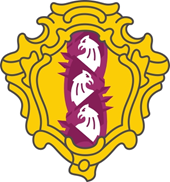 МУНИЦИПАЛЬНЫЙ СОВЕТВНУТРИГОРОДСКОГО МУНИЦИПАЛЬНОГО ОБРАЗОВАНИЯ       САНКТ-ПЕТЕРБУРГАМУНИЦИПАЛЬНЫЙ ОКРУГ ДВОРЦОВЫЙ ОКРУГшестой созыв  ПРОЕКТ                                       РЕШЕНИЕ ___ июля 2023г.                                                                                                             №«О приватизации движимого имущества местной администрации внутригородского муниципального образования Санкт-Петербурга муниципальный округ Дворцовый округ»Руководствуясь Федеральным законом от 06.10.2003 года №131-Ф3 «Об общих принципах организации местного самоуправления в Российской Федерации», статьей 23 Устава внутригородского муниципального образования города федерального значения Санкт-Петербурга муниципальный округ Дворцовый округ, Положением о порядке управления и распоряжения имуществом, находящимся в муниципальной собственности муниципального образования муниципальный округ Дворцовый округ, утвержденным решением Муниципального Совета МО МО Дворцовый округ № 58 от 18 марта 2015 года, Муниципальный Совет МО МО Дворцовый округ (протокол от __.__.2023 № __ )РЕШИЛ: 1. Предоставить местной администрации МО МО Дворцовый округ право продажи транспортного средства:- Nissan X-trail (VIN Z8NTBNT32ES003337, 2015 года выпуска, цвет серебристый, рег. номер В749ХМ178, свидетельство о регистрации ТС: 9915 474538 от 18.09.2019, паспорт транспортного средства: 78 ОМ 212981 от 02.03.2015, балансовой стоимостью 1826280 (один миллион восемьсот двадцать шесть тысяч двести восемьдесят) рублей 00 копеек, остаточной стоимостью на 01.07.2023 53266 (пятьдесят три тысячи двести шестьдесят шесть) рублей 5 копеек.2. Продажу транспортного средства, указанного в пункте 1 настоящего решения, осуществить с использованием публичных процедур и выступить организатором торгов и продавцом имущества.3. Начальную цену продажи на торгах транспортного средства, указанного в пункте 1 настоящего решения, установить в соответствии с законодательством Российской Федерации об оценочной деятельности.4. После заключения договора купли-продажи транспортного средства (указанного в пункте 1 настоящего решения) и зачисления денежных средств на расчетный счет местной администрации МО МО Дворцовый округ, снять реализованное имущество с баланса местной администрации МО МО Дворцовый округ в установленном законом порядке.5. Контроль за исполнением настоящего решения возложить на и.о. главы местной администрации МО МО Дворцовый округ.6. Настоящее решение вступает в силу со дня его официального опубликования.Глава муниципального образования, исполняющий полномочия председателямуниципального Совета                                                                                    М.В. Бисерова